24.07.2013 г.										№ 997Об установлении группы по оплате труда руководителей муниципальных образовательных учреждений дополнительного образования детей	На основании Закона Красноярского края от 29.10.2009 № 9-3864 «О новых системах оплаты труда работников краевых государственных бюджетных и казенных учреждений», Постановлением администрации города Канска от 23.05.2011 № 773 «Об утверждении Примерного положения об оплате труда работников муниципальных бюджетных и казенных образовательных учреждений города Канска, подведомственных муниципальному казенному учреждению «Управление образования администрации города Канска», участвующих в эксперименте по введению новых систем оплаты труда», руководствуясь статьями 30, 35 Устава города Канска, ПОСТАНОВЛЯЮ:	1. Установить объем деятельности муниципальных образовательных учреждений дополнительного образования детей города Канска для установления группы по оплате труда руководителей муниципальных образовательных учреждений дополнительного образования детей, участвующих в эксперименте по введению новых систем оплаты труда на 2013 год, согласно приложению № 1.	2. Установить группу по оплате труда руководителей муниципальных учреждений дополнительного образования детей города Канска, участвующих в эксперименте по введению новых систем оплаты труда на 2013 год, согласно приложению № 2.	3. Консультанту главы города по связям с общественностью отдела организационной работы, делопроизводства, кадров и муниципальной службы администрации города Канска (Никонова Н.И.) опубликовать настоящее постановление в газете «Официальный Канск», разместить на официальном сайте муниципального образования город Канск в сети Интернет.4. Контроль за исполнением настоящего постановления возложить на заместителя главы города по социальной политике Н.И. Князеву и заместителя главы города по вопросам экономики и инвестициям Н.В. Кадач.	5. Постановление вступает в силу со дня официального опубликования и распространяется на правоотношения, возникшие с 01.07.2013 года.Глава города Канска 								   Н.Н. Качан   Приложение 1 к постановлению       администрации г. Канска       от 24.07. . № 997Объем деятельности муниципальных общеобразовательных учреждений города Канска для установления группы по оплате труда руководителей муниципальных учреждений дополнительного образования детей города Канска, участвующих в эксперименте по введению новых систем оплаты труда на 2013 годИ.о. начальника МКУ«УО администрации г.Канска»						      И.В. Ставер   Приложение 2 к постановлению       администрации г. Канска      от 24.07. . № 997Группа по оплате труда руководителей муниципальных учреждений дополнительного образования детей города Канска, участвующих в эксперименте по введению новых систем оплаты труда на 2013 годИ.о. начальника МКУ«УО администрации г.Канска»						      И.В. СтаверМБОУ ДОД ЦДТТМБОУ ДОД ДДТМБОУ ДОД СЮНМБОУ ДОД ДДЮТ и ЭПоказатели, условия, количество баллов по показателю:Показатели, условия, количество баллов по показателю:Показатели, условия, количество баллов по показателю:Показатели, условия, количество баллов по показателю:1.Количество обучающихся (воспитанников) в учреждениях (в многопрофильном за каждого обучающегося 0,3 балла, в однопрофильном за каждого обучающегося 0,5 балла )                                                                        1.Количество обучающихся (воспитанников) в учреждениях (в многопрофильном за каждого обучающегося 0,3 балла, в однопрофильном за каждого обучающегося 0,5 балла )                                                                        1.Количество обучающихся (воспитанников) в учреждениях (в многопрофильном за каждого обучающегося 0,3 балла, в однопрофильном за каждого обучающегося 0,5 балла )                                                                        1.Количество обучающихся (воспитанников) в учреждениях (в многопрофильном за каждого обучающегося 0,3 балла, в однопрофильном за каждого обучающегося 0,5 балла )                                                                        373,5 405,9  417,53232.Количество лицензированных программ (за каждую программу 0,5 баллов)                        2.Количество лицензированных программ (за каждую программу 0,5 баллов)                        2.Количество лицензированных программ (за каждую программу 0,5 баллов)                        2.Количество лицензированных программ (за каждую программу 0,5 баллов)                        10,510,59,57,53. Количество работников в учреждении (дополнительно за каждого работника, имеющего первую квалификационную категорию 0,5 баллов)3. Количество работников в учреждении (дополнительно за каждого работника, имеющего первую квалификационную категорию 0,5 баллов)3. Количество работников в учреждении (дополнительно за каждого работника, имеющего первую квалификационную категорию 0,5 баллов)3. Количество работников в учреждении (дополнительно за каждого работника, имеющего первую квалификационную категорию 0,5 баллов)4,581,54,55. Количество работников в учреждении (дополнительно за каждого работника, имеющего высшуюую квалификационную категорию 1 балл)5. Количество работников в учреждении (дополнительно за каждого работника, имеющего высшуюую квалификационную категорию 1 балл)5. Количество работников в учреждении (дополнительно за каждого работника, имеющего высшуюую квалификационную категорию 1 балл)5. Количество работников в учреждении (дополнительно за каждого работника, имеющего высшуюую квалификационную категорию 1 балл)137136.Наличие оборудованных и используемых в образовательном процессе учебных кабинетов (за каждый класс 15 баллов)6.Наличие оборудованных и используемых в образовательном процессе учебных кабинетов (за каждый класс 15 баллов)6.Наличие оборудованных и используемых в образовательном процессе учебных кабинетов (за каждый класс 15 баллов)6.Наличие оборудованных и используемых в образовательном процессе учебных кабинетов (за каждый класс 15 баллов)90150451507. Наличие загородных объектов (лагерей, баз отдыха) (находящихся на балансе учреждения  30 баллов)7. Наличие загородных объектов (лагерей, баз отдыха) (находящихся на балансе учреждения  30 баллов)7. Наличие загородных объектов (лагерей, баз отдыха) (находящихся на балансе учреждения  30 баллов)7. Наличие загородных объектов (лагерей, баз отдыха) (находящихся на балансе учреждения  30 баллов)0300308. Наличие собственной котельной, очистных и других сооружений (за каждый вид 10 баллов)8. Наличие собственной котельной, очистных и других сооружений (за каждый вид 10 баллов)8. Наличие собственной котельной, очистных и других сооружений (за каждый вид 10 баллов)8. Наличие собственной котельной, очистных и других сооружений (за каждый вид 10 баллов)001009.Наличие автотранспортных средств, сельхозмашин, строительной и другой самоходной техники на балансе учреждения (за каждую единицу 3 балла, но не более 30 баллов)9.Наличие автотранспортных средств, сельхозмашин, строительной и другой самоходной техники на балансе учреждения (за каждую единицу 3 балла, но не более 30 баллов)9.Наличие автотранспортных средств, сельхозмашин, строительной и другой самоходной техники на балансе учреждения (за каждую единицу 3 балла, но не более 30 баллов)9.Наличие автотранспортных средств, сельхозмашин, строительной и другой самоходной техники на балансе учреждения (за каждую единицу 3 балла, но не более 30 баллов)060610.Наличие учебно-опытных участков, парникового хозяйства, подсобного сельского хозяйства, учебного хозяйства, теплиц, специализированных учебных мастерских, цехов (за каждый вид 50 баллов)10.Наличие учебно-опытных участков, парникового хозяйства, подсобного сельского хозяйства, учебного хозяйства, теплиц, специализированных учебных мастерских, цехов (за каждый вид 50 баллов)10.Наличие учебно-опытных участков, парникового хозяйства, подсобного сельского хозяйства, учебного хозяйства, теплиц, специализированных учебных мастерских, цехов (за каждый вид 50 баллов)10.Наличие учебно-опытных участков, парникового хозяйства, подсобного сельского хозяйства, учебного хозяйства, теплиц, специализированных учебных мастерских, цехов (за каждый вид 50 баллов)0050011. Наличие в учреждениях (классах, группах) общего назначения обучающихся (воспитанников) со специальными потребностями, охваченных квалифицированной коррекцией физического и психического развития (кроме специальных (коррекционных образовательных учреждений (классов, групп) (за каждого обучающегося (воспитанника) 1 балл)11. Наличие в учреждениях (классах, группах) общего назначения обучающихся (воспитанников) со специальными потребностями, охваченных квалифицированной коррекцией физического и психического развития (кроме специальных (коррекционных образовательных учреждений (классов, групп) (за каждого обучающегося (воспитанника) 1 балл)11. Наличие в учреждениях (классах, группах) общего назначения обучающихся (воспитанников) со специальными потребностями, охваченных квалифицированной коррекцией физического и психического развития (кроме специальных (коррекционных образовательных учреждений (классов, групп) (за каждого обучающегося (воспитанника) 1 балл)11. Наличие в учреждениях (классах, группах) общего назначения обучающихся (воспитанников) со специальными потребностями, охваченных квалифицированной коррекцией физического и психического развития (кроме специальных (коррекционных образовательных учреждений (классов, групп) (за каждого обучающегося (воспитанника) 1 балл)54635221Итого объем деятельности муниципальных общеобразовательных учреждений:Итого объем деятельности муниципальных общеобразовательных учреждений:Итого объем деятельности муниципальных общеобразовательных учреждений:Итого объем деятельности муниципальных общеобразовательных учреждений:545,5680,4586,5 545Наименование муниципального учреждения    дополнительного  образования детейГруппа       по оплате трудаМуниципальное бюджетное образовательное учреждение дополнительного образования детей «Центр детского технического творчества»(МБОУ ДОД ЦДТТ)IМуниципальное бюджетное образовательное учреждение дополнительного образования детей «Дом детского технического творчества»(МБОУ ДОД «ДДТ»)IМуниципальное бюджетное образовательное учреждение дополнительного образования детей «Станция юных натуралистов»(МБОУ ДОД СЮН)IМуниципальное бюджетное образовательное учреждение дополнительного образования детей Дом детского и юношеского туризма и экскурсий (юных туристов)(МБОУ ДОД ДДЮТиЭ)I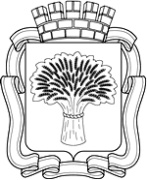 